A.V.V.M. SRI PUSHPAM COLLEGE (AUTONOMOUS),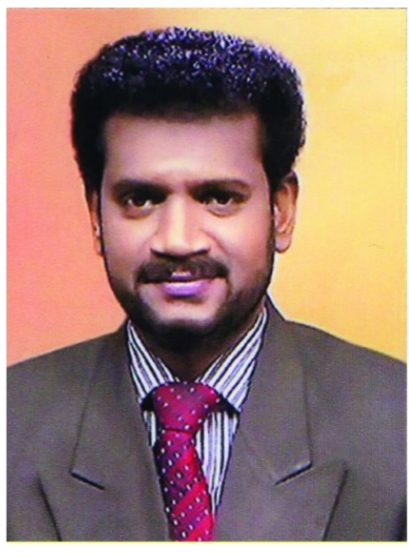 POONDI – 613503, THANJAVUR- DT.STAFF PROFILE as on:___31-05-2022___________Name of the Staff 			:	Dr.S.PRABAKARANDesignation 				:	Assistant Professor of HistoryAcademic Qualification 			:	M.A., M.A., B.Ed., M.Phil., Ph.D.,Date of Birth & Age 			:	23.01.1972    50Date of Appointment 			:	Self – Finance 	:FIP	:Aided 	: Total Service				:	8 Years 06 MonthsTeaching Experience in Completed years 				:  	UG 	PG	PG 	M.Phil	M.Phil.Residential Address 			:	4/A, M.G.R Street,Oragadam, Ambattur,Chennai-600053.				Mobile Number 	:	8838866033 / 9551118112				E-Mail Address 	:	dr.praba2008@gmail.com                                                         Adhaar Number    :            430691881115                                                         Pan Number          :             BCIPP0049RNo. of Orientation / Refresher 		:	1     (Orientation)    Annexure – I Courses and Training Programmes                               1 (Refresher)Attended Whether FDP availed, if yes, furnish 	:	19	Annexure – II detailsNo. of Seminars attended 			:	18	Annexure – III No. of Papers Presented 			:	11	Annexure – IV No. of Papers Published 			:	28	Annexure – V No. of Books Published 			:	18	Annexure – VI No. of Guest Lectures delivered 		:	03	Annexure – VII in other institutions 						OthersNo. of Research Projects undertaken 	:	Minor__-_ Major_____ (Specify)____ Annexure - VIIINo. of  Seminars organized		:	06	 Annexure – IX No. of  M.Phil. Scholars Guided 		:	Completed _23_   Ongoing _02_  Annexure – X No. of Ph.D. Scholars Guided 		:	Awarded     -   Nil     Ongoing      Nil   Annexure – XI Participation in Academic Research		:	-	Annexure – XII Bodies in other institutions 	Service rendered in academic / Extra Curricular / Extension 		:	16	Annexure – XIII Activities within the College other than teaching Service rendered in Professional bodies outside the College 			:		Annexure – XIV Honors / Awards received 			:	23	Annexure – XV Others                                                             :    Webinars-70; Quiz(attended)-77; Quiz(organized)-20; FDP-19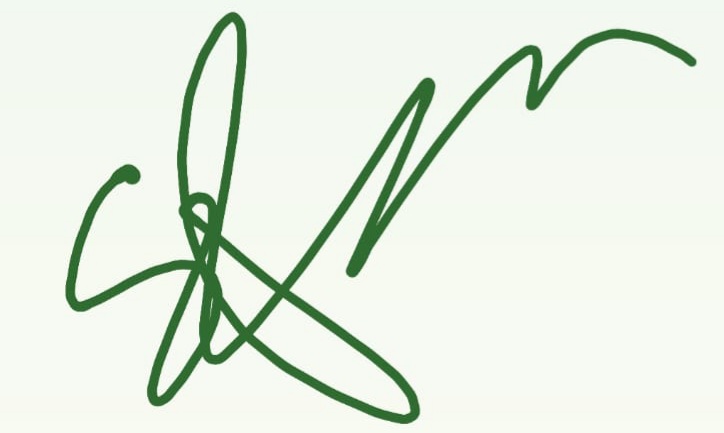 Signature of the StaffNote: Evidence should be produced at the time of verification of the Profile. ANNEXURE – I DETAILS OF ORIENTATION, REFRESHER COURSES AND TRAINING PROGRAMMES ATTENDED:ANNEXURE – II WHETHER FDP AVAILED, IF YES, FURNISH DETAILSANNEXURE – IIISEMINARS / CONFERENCES, SYMPOSIA, WORKSHOPS, ETC ATTENDED                                                                          ANNEXURE – IV PAPERS PRESENTED IN SEMINARS / CONFERENCES, SYMPOSIA, WORKSHOPS, ETC                                                                                                                                                  ANNEXURE – V RESEARCH PAPERS PUBLISHED:                                                                                                                                            ANNEXURE – VI (A)BOOKS PUBLISHED:Number of books and chapters in edited volumes / books published, and papers in national/international conference-proceedings.ANNEXURE – VI(B)Interviews and Profile Stories Published in Journals/Websites: ANNEXURE – VIIGUEST LECTURES DELIVERED: ANNEXURE – VIII RESEARCH PROJECTS – ONGOING AND COMPLETED:ANNEXURE – IX (a)SEMINARS, CONFERENCES, SYMPOSIA, WORKSHOPS ORGANIZED:ANNEXURE – IX (b)INTERNATIONAL ONLINE QUIZ PROGRAMME ORGANIZEDANNEXURE – IX (c)ONLINE- FACULTY DEVELOPMENT PROGRAMME (FDP) Attended- 2020-2021ANNEXURE – IX (d)ONLINE- WEBINARS Attended(2020-2021)ANNEXURE – IX (e)ONLINE- SHORT TERM COURSE Attended- 2020-2021ANNEXURE – IX (f)ONLINE- QUIZ ON COVID-19 PANDEMIC- Attended(2020-2021)ANNEXURE – IX (g)ONLINE- QUIZ PROGRAMMES- Attended(2020-2021)ANNEXURE – X Research Experience (M.Phil.) – Guided and Guiding                                                                                                                                                     ANNEXURE – XI Research Experience (Ph.D.) – Awarded, Submitted and GuidingANNEXURE – XIIPARTICIPATION IN ACADEMIC RESEARCH BODIES IN OTHER INSTITUTIONS:(Mention the period in the relevant column)                                                                                                                                                     ANNEXURE – XIII           SERVICE IN ACADEMIC / EXTRA CURRICULAR / EXTENSION ACTIVITIES                                                                                                                ANNEXURE – XIVMEMBERSHIP IN PROFESSIONAL BODIES                                                                                                   ANNEXURE – XVHONORS AND AWARDS RECEIVED CourseUGPGM.PHIL.PH.D.Year1993199519972004College & University C.Abdul Hakeem College,Melvisharam.University of MadrasAnnamalai UniversityPachaiyappa’s College, Chennai.University of MadrasUniversity of Madras, Chennai.SL.NO.COURSEUNIVERSITYPERIODTITLE1.OrientationUGC-Academic Staff College, Bharathidasan University,Trichy28-01-2015 to 24-02-2015General2Special Orientation for ProfessorsIQAC, AVVMSPC, POONDI06-04-2015 to 18-04-2015General3.Refresher CourseUniversity of Madras, Chennai29-08-2018 to 18-09-2018 Research Methodology4.State Level Workshop on Question Paper SettingsIQAC, AVVMSPC03-01-2020---5Refresher CourseSai Ram Institute of Management Studies, Chennai31st May, 2021 to 14th June 2021Teaching Learning Pedagogy and Research for Excellence in Education6Faculty Refresher ProgramKCS Nadar College of Arts & Science, Chennai9th July 2021Effective Class RoomName of the InstitutionPeriod of StudyDate of SubmissionAwarded-------------Sl.NoTitle of Seminar/ConferencesAttended/Paper PresentedTitle of PaperPlace & DateNational/International1Indian History Congress,57th SessionAttended---University of Madras, 27-29,Dec-1996.National2South Indian History Congress-XIXSessionPaper presentedMadras Fertilisers Limited-A StudyLoyola College, Chennai. 24-26-Jan-1999.National3South Indian History Congress,34thAnnual SessionPaper PresentedThe Role of Fertilisers In Green Revolution With Reference to TamilnaduAVVMSPC,Poondi, 28th Feb- 1&2 March-2014National4Two Days UGC National Seminar on Nehru’s India : Past, Present and Futureattended----Centrre for Nehru Studies, Bharathidasan University, Trichi.National5UGC Sponsored National Seminar on Rural Women Entrepreneurship: The Dynamics of Progress and its ReversalPaper presentedWomen and Media-An Over ViewPG & Research Dept of Economics, AVVMSPC, Poondi. 20&21-March-2015National6ICHR Sponsored National Workshop On Maritime Archaeologyattented-----Dept of Maritime History & Marine Archaeology, Tamil University. 19-02-2016National7One Day State Level Seminar on Recent Trends In Historical ResearchPaper presentedHistory of Iyal, Isai , Natakam through the agesPG & Research Dept of history, AVVMSPC, Poondi, 12th March-2017State8ICHR Sponsored Two Days National Conferences on Disseminating Knowledge on Preservation and Consevation of Ancient Monuments of IndiaPaper presentedThe Impeccable Ancient Monuments of IndiaPG & Research Dept of Botony and History, Bon Secours College for Women, Thanjavur. 19-20th Dec-2017           National9ICHR Sponsored National Seminar on Women in Indian agriculturePaper presentedImpetus and Impact of Chemical Fertiliser in Green Revolution with Reference to Tamilnadu-a studyPG & Research dept of Commerce, AVVMSPC. 5-6th March-2018          National10UGC Sponsored National seminar on Enhancing the economy pf Tamilnadu Through Emerging Technologies in Agriculture in the Cauvery Delta DistrictPaper presentedThe Role of Fertilisers in the Agricultural Development in Thanjavur – a Study.PG & Research Dept of Economics, AVVMSPC, 16-17 March-2018          National11One Day State Level Seminar On “Research in History : Trends and Challenges”Paper PresentedArt and Architecture of Cholas in Mahabalipuram-A StudyPG & Research Dept of History, AVVMSPC. 29-07-2018            State12One Day State Level Seminar On “Historical Research: Present and Future Perspectives”Paper PresentedHistorical Research-A StudyPG & Research Dept of History, AVVMSPC. 20-08-2019State13National Level Symposium on “Glimpses of Art and Architecture of Cholas”Organised& attended---PG & Research Dept of History, AVVMSPC. 05-02-2019         State14State Level Workshop on Question Paper Settingsattended-----IQAC, AVVMSPC.03-01-2020        State15National Level Symposium on “An Equal World Is An Enabled World”Organised & Attended-----PG & Research Dept of History, AVVMSPC. 10-03-2020National16One Day State Level Seminar on “Trends in Historical Research”Organised & AttendedPandemics that Changed History- An OverviewPG & Research Dept of History, AVVMSPC. 06-02-2021        State17One Day National Conference on Reformative Policies of Rajarshree Chatrapati Shahu MaharajAttended--Rashtrasant Tukdoji College, Chimur and Ambetkarite History Congress, Chinmur.26th June 2021National18One Day National Seminar on Recent Development in Indian Historiographyattended----PG & Research Dept of History, AVVMSPC. 20-08-2021NationalSl.NoTitle of Seminar/ConferencesAttended/Paper PresentedTitle of PaperPlace & DateNational/International1South Indian History Congress-XIXSessionPaper presentedMadras Fertilisers Limited-A StudyLoyola College, Chennai. 24-26-Jan-1999.National2South Indian History Congress,34thAnnual SessionPaper PresentedThe Role of Fertilisers In Green Revolution With Reference to TamilnaduAVVMSPC,Poondi, 28th Feb- 1&2 March-2014National3UGC Sponsored National Seminar on Rural Women Entrepreneurship: The Dynamics of Progress and its ReversalPaper presentedWomen and Media-An Over ViewPG & Research Dept of Economics, AVVMSPC, Poondi. 20&21-March-2015National4One Day State Level Seminar on Recent Trends In Historical ResearchPaper presentedHistory of Iyal, Isai , Natakam through the agesPG & Research Dept of history, AVVMSPC, Poondi, 12th March-2017State5ICHR Sponsored Two Days National Conferences on Disseminating Knowledge on Preservation and Consevation of Ancient Monuments of IndiaPaper presentedThe Impeccable Ancient Monuments of IndiaPG & Research Dept of Botany and History, Bon Secours College for Women, Thanjavur. 19-20th Dec-2017         National6ICHR Sponsored National Seminar on Women in Indian agriculturePaper presentedImpetus and Impact of Chemical Fertiliser in Green Revolution with Reference to Tamilnadu-a studyPG & Research dept of Commerce, AVVMSPC. 5-6th March-2018          National7UGC Sponsored National seminar on Enhancing the economy pf Tamilnadu Through Energing Technologies in Agriculture in the Cauvery Delta DistrictPaper presentedThe Role of Fertilisers in the Agricultural Development in Thanjavur – a Study.PG & Research Dept of Economics, AVVMSPC, 16-17 March-2018         National8One Day State Level Seminar On “ Research in History :Trends And Challenges”Paper PresentedArt and Architecture of Cholas in Mahabalipuram-A StudyPG & Research Dept of History, AVVMSPC. 28-07-2018            State9One Day State Level Seminar On “Historical Research: Present and Future Perspectives" Paper PresentedHistorical Research-A StudyPG & Research Dept of History, AVVMSPC. 20-08-2019            State10International Women’s Day Special National Level Symposium on “An Equal World Is An Enabled World”Organised-----PG & Research Dept of History, AVVMSPC. 10-03-2020       National11One Day State Level Seminar on “Trends in Historical Research”Organised & Paper PresentedPandemic That Changed History- An OverviewPG & Research Dept of History, AVVMSPC. 06-02-2021         StateS.No.Title of paperName of JournalYear of publicationISBN/ISSN No.Page No.Impact Factor1History of Taj MahalTULASIApril-20152347-2650       1-3-2The Press : Origin and GrowthdoOct-2015do   42-45-3Mahamaham : Historical and Scientific PerspectivedoApril-2016do        1-3-4The Untold History of Brahadeeswara Temple, ThanjavurdoOct-2016do      4-6-5Magnificent Sri Vimana and Gopuras of Big Temple, Thanjavur-A StudydoOct-2016do       1-3-6Jallikattu of Tamils- A Historical StudydoApril-2017do     1-8-7Origin and Development of YogadoNov-2017do      1-3-8Women and Media-An OverviewProceedings of UGC Sponsored National Seminar, Dept of Economics, AVVMSPC,Poondi.20 & 21 March 2015978-81429-57-0775277-278-9History of Iyal, Isai, Natakam Through the AgesProceedings of One Day State Level Seminar, Dept of History, AVVMSPC, Poondi2017979-82-81226-62-1    9-19-10History of the Mayoralty and the Functions of the Mayor (with Reference to Corporation of Chennai)SELP JOURNAL OF SOCIAL SCIENCE, Indian Academy Researchers Association.Vol: VII, Oct-Dec.2016ISSN:2349-1655(0)ISSN:0975-9999(P)    74-762.7811History of the Corporation of Chennai (Upto 1973)RESEARCH EXPLORER (A Refereed Bi Annual International Research Journal on Multidisciplinary)Vol:V, Jan-July.2017ISSN:2250-1940(P)ISSN:2349-1647(O)   67-692.04112The Impeccable Ancient Monuments of IndiaProceedings of ICHR Sponsored Two Days National Conferences on Disseminating Knowledge on Preservation and Conservation of Ancient Monuments of India19&20th Dec-2017Dept of History , Bon Secours College, Thanjavur.       07-13The Art and Architecture of Cholas in Mahabalipuram-A StudyProceedings of One Day State Level Seminar on Research in History : Trends and Challenges.PG & Research Dept of History, AVVMSPC, PoondiCoral Publishers, Chennai-109.Set-2019ISBN-978-93-89226-28-76-11-14Historical Research-A StudyProceedings of One Day State Level Seminar on Research in Historical Research : Present and Future Perspectives".PG & Research Dept of History, AVVMSPC, PoondiCoral Publishers, Chennai-109.Aug-2020ISBN-978-93-90108-03-96-1115Devadasi System in India-A StudyHistory Research Journal.Vol-5. Issue-4Oct-2019ISSN-0976-54255.316History of Mahamaham- A StudyScience Technology Development Journal.Vol-9. Issue-11Feb-2020ISSN-0950-07076.117The History of Jallikattu of Tamils-A StudyJournal of Scientific ComputingVol-9. Issue-2Feb-2020ISSN-1524-25606.118The Role of Fertilizers in The agricultural Development in Thanjavur-A StudyProceedings of UGC Sponsored National Seminar on Enhancing the Economy of Tamilnadu Through Emerging Technologies in agriculture in the Cauvery Delta DistNathi Publications,Thanjavur2018ISBN-978-93-80645-11-719Impetus and Impact of Chemical Fertiliser in Green Revolution with Reference to Tamilnadu-A StudyAEGAEUM JOURNALVol-8. Issue-4April-2020ISSN-0776-38086.220A Study on Impeccable Monuments of IndiaJournal of Scientific ComputingVol-9.Issue-3April-2020ISSN-1524-25606.121History of Anjaneya Temple at Nanganallur, Chennai-A StudyAEGAEUM JOURNALVol-8.Issue-6.June-2020ISSN-0776-38086.222Historical and Analytical Study on Eco-Tourism in Pichavaram in Cuddalore Dist-A StudyJournal of Xidian University.Vol-14.Issue-5June-2020ISSN-1001-24005.423History of Big Temple, Thanjavur and its Consecration-A StudyJournal of Xian University of Architecture and TechnologyVol-XIIIssue-3March-2020ISSN-1006-79303.724A Study on Brahadeeswara Temple and Its ConsecrationKALA- Journal of Indian Art History Congress (ISSN-0975-7945) (Imp-6.125)Jan-2021ISSN-0975-79451-36.12525A Study on Origin and Development of the Corporation of Chennai (Upto 1973)SAMBOTHIVol-9, Issue-IIMarch-2021ISSN-2249-66615.8026A Study on Anjaneya Temple at Nanganallur, ChennaiWesleyan Journal of Research (An International Research Journal)March-2021ISSN-0975-138640-4727A Study on Impeccable Ancient Monuments of IndiaInternational Journal of All Research Education and Scientific Methods (IJARESM)Vol-9, Issue-5May-2021ISSN:2455-62113894-38977.42928Historical and Analytical Study on Eco-Tourism in Pichavaram in Cuddalore District, TamilnaduIOSR Journal of Humanities and Social Science (IOSR-JHSS)Vol-26, Issue-6. Series-5.June 2021ISSN-2279-083710-14S.No.Name of the TeacherTitle of the paperTitle of book published/ Title of proceedings /EditorsName of publisherYear of publicationNational/
InternationalISBN/ISSN No.1Dr.S.PrabakaranPROCEEDINGSProceedings of One day State Level Seminar On Recent Trends in Historical ResearchKR Printers, Thanjavur2017State979-82-8122-62-12Dr.S.PrabakaranBOOKTourism Development in MahabalipuramAndril Pathippagam, Chennai-5.Re-Print2018International978-93-80508-09-23Dr.S.PrabakaranBOOKThiruvannamalai Annamalayar Thirukkoyilin Mahadeepamum Girivalamumdododo978-81-907490-6-04Dr.S.PrabakaranBOOKThirukkuralardododo978-81-907490-7-75Dr.S.PrabakaranPROCEEDINGSPROCEEDINGS ON ONE DAY STATE LEVEL SEMINAR ON “RESEARCH IN HISTORY: TRENDS AND CHALLENGES”Coral Publishers, Chennai-109.Sept-2019STATEISBN-978-03-89226-28-76Dr.S.PrabakaranProceedingsPROCEEDINGS ON ONE DAY STATE LEVEL SEMINAR ON “Historical Research: Present and Future Perspectives"Coral Publishers, Chennai-109Aug-2020StateISBN-97893901080397Dr.S.PrabakaranProceedingsProceedings on One Day State Level Seminar on “ Trends in Historical Research”Coral Publishers, Chennai-109Dec-2021StateISBN-8Dr.S.PrabakaranBook Chapter-7- “Violence Against Women in Thanjavur District- A Study”(Page-89-96)Women in Today’s World.Shriyanshi Prakashan, Agra. Oct-2021InternationalISBN-978-93-81247-98-39.Dr.S.PrabakaranBook Chapter-4- “Impact of Covid-19 on Tourism with Special Reference to Brahadeeswara Temple, Thanjavur- A Study”.(Page-59-74)Advanced in Academic Research and Development -Vol-5Integrated Publications, Delhi.Dec-2021InternationalISBN-978-93-90471-94-210Dr.S.PrabakaranBook Chapter-9. “Historical Research-An Analytical Study”.(P-121-151)Emerging Trends in Applied Research-Vol-2Integrated Publications, Delhi.Dec-2021InternationalISBN-978-93-90471-58-411Dr.S.PrabakaranBOOK EDITORThe Complete History of Tamilnadu (Vol-1)Integrated Publications, Delhi.April-2022InternationalISBN-978-93-93502-71-112Dr.S.PrabakaranBook Chapter- “K.Kamaraj”(P-13-25)The Complete History of Tamilnadu(Vol-1)Integrated Publications, Delhi.April-2022InternationalISBN-978-93-93502-71-113Dr.S.PrabakaranBook Chapter- “History of Corporation of Chennai- A Study”(p-1-11)The Complete History of Tamilnadu(Vol-1)Integrated Publications, Delhi.April-2022InternationalISBN-978-93-93502-71-114Dr.S.PrabakaranBook Chapter- “M.K.Stalin”(p-47-57)The Complete History of Tamilnadu(Vol-1)Integrated Publications, Delhi.April-2022InternationalISBN-978-93-93502-71-115Dr.S.PrabakaranBook Chapter- “Historical Study on Jallikattu of Tamils”.(P-59-67)The Complete History of Tamilnadu (Vol-1)Integrated Publications, Delhi.April-2022InternationalISBN-978-93-93502-71-116Dr.S.PrabakaranBOOK EDITORThe Complete History of Tamilnadu (Vol-2)Integrated Publications, Delhi.June-2022InternationalISBN-17Dr.S.PrabakaranBook Chapter-“Art and Architecture of Pallavas in Mahabalipuram”.(P-)The Complete History of Tamilnadu (Vol-2)Integrated Publications, Delhi.June-2022InternationalISBN-18Dr.S.PrabakaranBook Chapter- “History of Press in Tamilnadu”(P-)The Complete History of Tamilnadu (Vol-2)Integrated Publications, Delhi.June-2022InternationalISBN-19Sl.No.Title of StoryJournal/ Website and DateLink1.“Dr.S.PRABAKARAN”THE FIREBOXX(17-09-2021)https://www.thefireboxx.net/team-2/dr.s.prabakaran2“The Dynamic Man Dr.S.Prabakaran”THE FOX STORY INDIA(01-09-2021)https://foxstoryindia.com/2021/09/01/the-dynamic-man-dr-s-prabakaran/3“Distinguished Celebrity cum Professor Dr.S.Prabakaran”THE FIREBOXX(23.09.2021)https://www.thefireboxx.net/team-1/dr.s.prabakaran4“Distinguished Celebrity cum Professor Dr.S.Prabakaran”THE FOX STORY INDIA (24-10-2021)https://foxstoryindia.com/2021/10/24/distinguished-celebrity-cum-professor-dr-s-prabakaran/5Charming TV Personality, Professor, Author, Writer, Mentor.THE FIREBOXX(23.11.2021)https://www.thefireboxx.net/team-2/dr.s.prabakaran6The Real Super Heroes Award Season IIFSIA (Sept-2021)https://www.fsia.in/dr.s.-prabakaran-heroes-awards-2021-id-208327Dr.S.PrabakaranWikipediahttps://en.wikipedia.org/wiki/Draft:S.Prabakaran8Dr.S.PrabakaranEverybodywiki       https://en.everybodywiki.com/S._Prabakaran9Eminent and Mesmeric Personality Dr.S.PrabakaranTHE FOX STORY INDIA (22-03-2022)https://foxstoryindia.com/2022/03/22/eminent-and-mesmeric-personality-dr-s-prabakaran/Sl.No.Title of the Guest LecturePlaceDate1.The Impeccable Ancient Monuments of IndiaBon Secours College for Women, Thanjavur19-20th Dec-20172Teaching Methodology in History and GeographyAVVMSPC, Poondi.(Special Orientation programme conducted for Self -Finance Staff)22-01-20183History of PandemicIQAC,AVVMSPC, Poondi.(Special Orientation programme conducted for  Staff of Economics, History, Geography & Physical Education)03-03-2021Sl. No.Title of the ProjectMinor / MajorName of the Funding AgencyPeriodAmount SanctionedUC Submitted If yes, Date and Year----------S.No.Title of SeminarName of ConvenerDepartmentNumber of ParticipantsDate & yearPublication of Proceedings with ISBN1One Day State Level Seminar on Recent Trends in Historical ResearchDr.S.PrabakaranPG & Research Dept of History , AVVMSPC, Poondi             50    12 March 2017979-82-8122-62-12ONE DAY STATE LEVEL SEMINAR ON “ RESEARCH IN HISTORY: TRENDS AND CHALLENGES”Dr.S.PrabakaranPG & Research Dept of History , AVVMSPC, Poondi            6029 July 2018978-93-89226-28-73National Level Symposium on Glimpses of Art and Architecture of CholasDr.S.PrabakaranPG & Research Dept of History , AVVMSPC, Poondi16005th Feb-2019---4One Day State Level Seminar on “Historical Research : Present and Future Perspectives”Dr.S.PrabakaranPG & Research Dept of History , AVVMSPC, Poondi7020th Aug-2019ISBN-978-93-90108-03-95International Women’s Day Special -National Level Symposium on “An Equal World Is An Enabled World”Dr.S.PrabakaranPG & Research Dept of History , AVVMSPC, Poondi15010th March 2020--6One Day State Level Seminar on “Trends in Historical Research”Dr.S.PrabakaranPG & Research Dept of History , AVVMSPC, Poondi6006-02-2021ISBN-S.NoName & Address of the Resource PersonTitle ONLINE QUIZDate 1.2.3.4567891011121314151617181920.Dr.S.PRABAKARANHead of HistoryDr.S.PRABAKARANHead of HistoryDr.S.PRABAKARANHead of History.DoDoDoDoDoDoDoDoDoDoDoDoDoDoDoDoDoCovid-19 Pandemic Awareness National Level Online Quiz ProgrammeThe Greatness of Imperial Cholas 1.Contemporary India2.Indian Freedom Movement3.Historical Monuments of India4.Research Methodology in History5.Tourism in India6.Indian Archaeology7.Indian History8.Freedom Fighters of Tamilnadu9.The King Maker K.Kamaraj10.World History11. Mahatma Gandhi12.Missile Man Dr.APJ Abdul Kalam13.Vigilant India, Prosperous India14.History of Science and Technology15.Recover Better-Stand Up for Human Rights16.Republic Day-202117. Women in Leadership-Achieving on Equal Future in a Covid-19 World18. International Level Online Quiz-18 Awareness Programme on “Pandemic History”National LevelNational LevelINTERNATIONAL LEVEL ONLINE QUIZ PROGRAMMEdododododododododododododododododo16-05-2020 to 03-06-202026-05-2020 to 04-06-202006-07-2020 to 10-07-202013-07-2020 to 20-07-202021-07-2020 to 25-07-202026-07-2020 to 30-07-202001-08-2020 to 05-08-202006-08-2020 to 10-08-202012-08-2020 to 16-08-202019-08-2020 to 23-08-202001-09-2020 to 10-09-202012-09-2020 to 20-09-202002-10-2020 to 12-10-202023-10-2020 to 03-11-202029-10-2020 to 02-11-202006-11-2020 to 16-11-202010-12-2020 to 20-12-202026-01-2021 to 05-02-202108-03-2021 to 18-03-202126-04-2021 to 30-04-2021S.No.Title of FDPName of ParticipantConvener-Name of CollegeDepartmentState Level/ National/ InternationalDates1Research Methodology: Tools and TechniquesDr.S.PrabakaranM.V.Muthiah Govt Arts College for Women, DindigulHistoryNational18-06-2020 to 24-06-20202Challenges in Indian Economy during Covid 19doNational College(Autonomous), Tiruchirappalli.EconomicsNational10-06-20203Future of Examinations: Blooms Taxonomy and Multiple Assessment ToolsdoG.T.N. Arts College (Autonomous), Dingigul.CollegeNational08-06-20204The Systemic Impact of Covid-19 Pandemic in Education SectordoNirmala College for Women, CoimbatoreHistoryInternational19-06-2020 to 20-06-20205Techniques in Enhancing Teaching & Learning SkillsdoIdhaya College for Women, KumbakonamIQACNational15-06-2020 to19-06-20206Impact of Covid-19 on Companies & Corporate SectorsdoDr.MGR Educational 7 Research Institute, Deemed to be University, Chennai-95CommerceNational05-06-20207Outcome Based Education(OBE) In Higher Education SectordoMAR Baselios Institute of Technology and Science (MBITS), Kothamangalam, Kerala-686593.Dept of EEENational23-07-2020 to25-07-20208Research Methodology in Temple StudiesdoAnnamalai University, Annamalai NagarHistoryNational08-07-2020 to14-07-202091.Themes and Trends of Modern Tamilnadu.2. Freedom Movement of Tamilnadu in the Pre-Gandhian Era.doSCAD College of Education, Cheranmadevi, TirunelveliHistoryNational06-07-2020 to07-07-202010The Role of EDUTECH in Class Room Teaching And LearningdoAnnamalai University, AnnamalainagarFaculty of Indian LanguagesInternational05-06-2020 to11-06-202011Epigraphy and Art: Methods of Reconstructing HistorydoAnnamalai University, Annamalai Nagar.History Wing, DDEInternational27-05-2020 to31-05-202012Covid-19 : Facing Challenges with OptimismdoQuaid-E-Millath Govt College for Women (Autonomous), ChennaiHistoryInternational08-06-2020 to12-06-202013Funding Opportunities For Research ProjectsdoPeriyar EVR College (Autonomous), TiruchirappalliIQACNational24-06-202014ICT Tools for Teaching and LearningdoPeriyar University,Salem.Dept of CommerceNational21-10-2020 to 29-10-202015Virtual Practices and SecuritydoTamilnadu Teachers Education University, ChennaiFaculty of EducationInter National7th June to 13th June 202116Prospective on the Regional History of TamilnadudoPachaiyappa’s College, ChennaiDept of HistoryNational1st July to 7th July 202117Five Days Inter-disciplinary Workshop on “Advance Teaching, Learning Research Methodology and Innovations”doSt. Francis De Sales College, Nagpur, MaharashtraCollegeNational1st June 2021 to 5th June 202118Effective Preparation & Documentation of Self-Assessment ReportdoKalasilingam Academy of Research and Education, Krishnankoil-626126. AICTE-Margdarshan SchemeInter-national24-05-2021 to 28-05-202119Learning Pedagogy on Teaching and Assessment ToolsdoSree Narayana Guru College, CoimbatoreIQACNational17 June 2020 to 25 June 2020S.No.Title of WebinarName of ParticipantConvener-Name of CollegeDepartmentState Level/ National/ InternationalDates1National Level Symposium on Impact of Covid-19 on Job Market: Opportunities and ChallengesDr.S.PrabakaranArignar Anna Govt Arts College, Musiri-621201.CommerceNational27-06-20202The Reposing God in World ReligiondoM.V.Muthiah Govt Arts College, Dindigul-624001.HistoryNational15-06-20203Recent Archaeological Excavations in Tamilnadu(Keeladi, Konthagai and Other Sites)doG.T.N. Arts College (Autonomous), Dingigul.HistoryNational27-06-20204Thamizaga Varalatril Samaya Ulagin Purithal: Manikkavasagar(Tamil)doGovt Arts College, ValparaiTamilInternational26-06-2020 5Impact of Lockdown due to Covid-19 on Forest and Environment in India.doGovt Kakatiya PG College, Jagdaipur, Chhattishgarh, IndiaForestryNational29-06-2020 6Mental Health and Hygiene in the Wake of Covid-19doGunupur College, Gunupur, Rayagada, Odisha, India.EnglishNational29-06-20207Communicative English Skills for Students and FacultiesdoMAR Baselios Institute of Technology and Science(MBITS), Kothamangalam, Kerala-686593.IQACInternational28-06-2020 to30-06-20208History of PandemicsdoAnnamalai University, Annamalai NagarHistoryNational20-06-2020 to22-06-20209Civilization in River Banks and the Archaeological Remains of Noyyal, Tamilnadu.doLRG Govt Arts College for Women, Tiruppur.HistoryNational06-07-2020 10Research Aptitude and Publishing Research PapersdoC.Kandaswami Naidu College for Men, Annanagar, Chennai-102CommerceNational24-06-2020 11International Symposium on "Tamil Research Approaches-2020"doSree Sevugan Annamalai College. DevakottaiTamil Research CentreInternational Symposium13-06-2020 to19-06-202012Need for Pollutant Treatment Techniques for Future WorlddoSCAD Polytechnic College, TirunelveliScience & HumanitiesNational26-06-2020 13Basic Author Workshop Research Article Writing & Reference Management Using MendeleydoAnnamalai University, Annamalai NagarFaculty of ScienceNational22-06-202014Ilakkiyamum Vaazhviyalum (Tamil)doVELS Science & Technology Research Centre (VELS University).Govt Arts & Science College, MuthukulathurFaculty of LanguagesInternational29-06-2020 to01-07-202015Historian's Reflection on Famine and PandemicsdoSri Vasavi College, ErodeHistoryNational29-06-2020 to 01-07-202016Impact of Covid-19 on Indian FederalismdoLokamanya Mahavidyalaya, Warora, Chandrapur, Maharashtra, IndiaPolitical ScienceNational27-06-2020171.Quality Research and its output.2.Paradigm Shift in Teaching Pedagogy-Post Covid-19doJAIN, Deemed to be University, Bangaluru.IQACNational19-06-202018Thamizhaga Varalatril Agazhvaivugalin Pangu (Tamil)doMadurai Sivakasi Nadargal Pioneer Meenakshi College for Women, Poovanthi, Sivagangai Dist.TamilNational19-06-202019Socio-Political Trends in IndiadoThiru Kolanjiappar Govt Arts College, Vriddhachalam-606001HistoryNational11-06-2020 to12-06-202020Tourism in Medieval South IndiadoHajee Karutha Rowther Hodia College(Autonomous), Uthamapalayam-625533. Theni.HistoryNational17-06-202021Indian Strategies Relations in Post Covid World OrderdoKristu Jayanti College, BangaluruHistoryNational19-06-2020 to20-06-202022Online Examination ToolsdoBishop Heber College(autonomous), TiruchirappalliComputer ScienceInternational20-06-202023Narrative Art-The Ethos of Indian CulturedoD.K.M. College for Women (Autonomous), Vellore-632001HistoryNational22-06-202024Design Thinking and Double Diamond Approach for Innovation and Business DevelopmentdoSathyabama Institute of Science And Technology, Deemed to be University, Chennai.Management StudiesNational19-06-202025Overview of Research MethodologydoAnnai Vailankanni Arts and Science College, ThanjavurInformation TechnologyNational15-06-202026Recent Perspectives in Siddha System of MedicinedoBon Secours College for Women, ThanjavueBotonyInternational05-06-2020 to06-06-202027Covid-19 and its Implications on the Tourism IndustrydoGovt Arts College for Men (Autonomous), Nandanam, Chennai-35.Historical StudiesNational12-06-202028Research MethodologydoLoyola College (Autonomous), Chennai-34CollegeNational12-06-2020 to13-06-202029Emerging Research Trends in ChemistrydoAnnamalai University, Annamalai NagarChemistryInternational24-06-2020 to 25-06-202030How to Get Research Grants from UGC, AICTE (Minor or Major Research Projects Applications Process)doMAR Baselios Institute of Technology and Science(MBITS), Kothamangalam, Kerala-686593Science & HumanitiesInternational09-06-202031Virtual Session on Research & Post Doctoral Fellowship Opportunities in Foreign UniversitiesdoSai Ram Institute of Management Studies & Engineering CollegeResearch & Development CellNational29-05-20203260 Years of Lasers: A Fascinating JourneydoLoganatha Narayanasamy Govt College (Autonomous), Ponneri-601204.PhysicsInternational04-06-202033Digital Learning in and Beyond Cocid-19doRaghunath Girls (PG) College, Meerut, U.P.BotonyNational07-06-202034Quantitative Techniques in Economic SciencedoVELS University, ChennaiEconomicsNational03-06-202035Scope of Social Work Research in Covid-19doHindustan College of Arts & Science, ChennaiSocial WorkNational06-06-202036Online Education during Covid-19 PandemicdoEGS Pillay Arts & Science College, NagapattinamManagement StudiesInternational04-06-202037Indian Epigraphy with Special Reference to TamilnadudoAlagappa University, KaraikudiHistoryInternational15-05-2020 to17-05-202038Tamil Ilakkiya Manidaviyal (Tamil)doIdhaya College for Women, KumnakonamTamilNational23-05-202039Vaazhviyal Nokkil Vedasakthi Varmakkalai (Tamil)doSri Ramakrishna Mission Vidhyalaya Arts & Science College, Coimbatore.TamilInternational29-05-202040Challenges of Higher Education: E-Learning During Covid-19.doNational College, TiruchirappalliCollegeInternational23-05-202041Tradition : A New Dimension in ModernitydoThiru Kolanjiyappar Govt Arts College, VridachalamHistoryInternational09-07-2020 to10-07-202042Naalai Namathey (Tamil)doSRM TRP Engineering College, TrichyCollegeNational05-07-202043Pali Language National WorkshopdoUniversity of Mumbai, Dadasaheb Gawai Charitable Trust & Ambedkarite History CongressHistoryNational21-07-2020 to 27-07-202044Conducting Online Classes and WebinarsdoDwaraka Doss Goverdhan Doss Vaishnav College, ChennaiSociologyNational08-07-2020 to09-07-202045Women Empowerment Programmes in Tamilnadu- A Special Reference to Women Self Help GroupdoSri Bharathi Arts and Science College for Women, Kaikkuruchi, Pudukkottai.HistoryNational09-07-202046KEELADI- An Agrarian Based Cottage Industries Supported Urban Early Historical SettlementdoVoorhees College, Vellore.HistoryNational22-07-202047Tholliyal Matrum Kalvettiyal (Tamil)doTamil Research Institute, Govt of Tamilnadu, ChennaiArchaeologyInternational16-07-2020 to17-07-202048Decoding the Ramifications of Covid-19 on Tourism IndustrydoM.V.Muthiah Govt Arts College for Women, Dindigul-624001.HistoryNational16-07-2020 to17-07-202049Development of Educational VideosdoStella Maris College (Autonomous), ChennaiSCEEDNational25-05-202050Learn Today To Lead TomorrowdoSRM TRP, Engineering College, Trichy.EngineeringNational26-05-202051How To Be Successful As A ProfessordoAVC College of Engineering, MayiladuthuraiDept of Science & HumanitiesNational02-06-202052Conditions of Indian Economy During Covid-19doDharmapuram Adhinam Arts College, Mayiladuthurai.Dept of Economics & HistoryNational10-06-202053Psychology Perspectives and Challenges in Higher Education in Current ScenariodoBharath Institute of Higher Education and Research, ChennaiDept of Commerce & EconomicsNational23-05-202054Impact on Covid-19 in Aviation IndustrydoAnnai College of Arts & Science, KumbakonamIQAC & School of CommerceNational30-05-202055Vidiyalin Mozhi Aasiriyar (Tamil)doThiagarajar College of Preceptors, MaduraiCollegeNational04-06-202056Covid-19 Impact on Indian BusinessdoNational College (Autonomous), Trichy.Business AdministrationNational30-05-202057How To Write Research PaperdoArumugam Pillai Seethai Ammal College, Thiuppathur-630211CollegeNational30-05-202058Truths and Facts About Covid-19doBon Secours College For Women, ThanjavurBotanyNational28-05-202059Hindu-Muslim Unity in the Indian National MovementdoHamida Girl's Degree College, Prayagraj.HistoryNational22-07-202060Future Skills For Career SuccessdoVELS University, Chennai.School of Management Studies & CommerceNational14-12-202061Impact of Covid-19 on Micro, Small and Medium EnterprisesdoBon Secours Arts and Science College For Women, Begampur, Dingigul-2.CommerceNational06-11-202062Recent Trends in Emperorship DevelopmentdoJ.K.K.Munirajah College of Technology, Erode.Mechanical EngineeringNational30-12-202063E-Learning and Innovative PedogogydoGovt First Grade College, BangarpetComputer ScienceNational27-02-202164Methodology of Historical Writing: A Practical Approach in Preparing DissertationsdoC.Abdul Hakeem College (Autonomous), Melvisharam-632509HistoryNational29-04-202165Sustainable Living the Way forward for Earth’s SakedoDr.MGR Educational and Research Institute, Deemed to be University, ChennaiFaculty of EducationNational24-06-202166Covid-19: How are we coping so far?doDr.MGR Educational and Research Institute, Deemed to be University, ChennaiFaculty of EducationNational24-06-202167Hands on Experience- Building Efficient Survey Questionnaire and Tools & Techniques for ReferencingdoDr.MGR Educational and Research Institute, Deemed to be University, ChennaiFaculty of EducationInter National22nd June 202168Building Resilience way to Handle FailuresdoAnnai College of Arts & Science, KumbakonamDefence Strategic StudiesNational21st June 202169An Insight Into National Education Policy-2020doMAR Baselios Institute of Technology Science, KeralaIQACNational23rd June 202170Current 2021 Trends in EntrepreneurshipdoAYYA Nadar Janaki Ammal College, SivakasiCommerceNational28-05-202171Reformative Policies of Rajarshree Chhatrapati Shahu MaharajdoRashtrasant Tukdoji College, ChimurHistoryNational26, June, 202172Advance Teaching, Learning, Research Methodology and InnovationdoST. Francis De Sales College, Nagpur, MaharashtraGeneralNational5th June 2021S.No.Title of FDPName of ParticipantConvener-Name of CollegeDepartmentState Level/ National/ InternationalDates1Fundamentals of Educational ResearchDr.S.PrabakaranTamilnadu Teachers Education University, Chennai-97.  &Sri Sarada College of Education(Autonomous), Salem-16.Research and Development Centre&     IQACNationalSEVEN DAYS(11-07-2020 to 17-07-2020)S.No.Title of QuizName of ParticipantConvener-Name of CollegeDepartmentState Level/ National/ InternationalDatePercent1Covid-19 Awareness and Prevention ProgramDr.S.PrabakaranTaywade College of Pharmacy, Koradi Dist, Nagpur-441111PyarmacyNational09-05-2020 1002Covid-19 Online National Awareness CampaigndoShri Narendra Tidke College of Arts & Commerce, Ramtec Dist, NagpurCommerceNational10-05-202080.953Covid-19 Pandemic General Awareness QuizdoChandigarh Group of Colleges, Landran, MohaliDept of RISENational09-04-20201004Covid-19 Awareness QuizdoPanimalar Medical College Hospital & Research Institute, Chennai-123.PMCH&RINational11-05-20201005Covid-19 QuizdoSri Krishna College of Engineering And Technology, Coimbatore.EngineeringNational12-06-2020 1006Covid-19 Awareness Programme and Quiz CompetitiondoJamal Mohamed College (Autonomous), Trichy.CollegeNational13-04-20201007Covid-19 Awareness QuizdoMamasaheb Mohol College, Erandwane, Pune-38CollegeNational09-05-2020 1008Corona Awareness ProgramdoShivaraj College of Arts & Commerce & D.S. Kadam Science College, GadhinglajIQACNational08-05-2020 1009Covid-19 Pandemic General Awareness QuizdoYashavanthrao CHavan Institute of Science, Satara, (Autonomous).IQACNational10-05-2020 10010Covid-19 Pandemic General Awareness QuizdoDadapatil Rajale Arts, Science & Commerce College, Pathardi Dist, Ahemednagar-414505ZoologyNational10-05-2020 10011Covid-19 Awareness QuizdoSt.Joseph's College (Autonomous), Irijalakuda, KeralaZoologyNational11-05-2020 8012Save Our Nation From Pandemic Covid-19doK.N.Govt Arts College For Women, Thanjavur-7.NSSNational10-06-202010013Covid-19 Awareness ProgramdoDKTE Textiles and Engineering Institute, Ichalkaranji-416115CollegeNational11-05-20208814Covid-19 Pandemic General Awareness QuizdoN.E.S. Science College, Nanded, mMaharashtra.CollegeNationalMay-202010015Covid-19 General Awareness QuizdoSri Krishna College of Technology, Coimbatore.CollegeNationalMay-202010016Covid-19 General Awareness QuizdoST.Anne's  College of Engineering and Technology, Panruti-607106.Institution Innovation CellNational09-05-20208517Covid-19 General Awareness QuizdoR.R.Patel College of Engineering & Management, Amaravati, Maharashtra.CollegeNational10-05-202010018Covid-19 Pandemic  Awareness ProgrammedoAVVM Sri Pushpam College (Autonomous), Poondi, ThanjavurHistoryNational16-05-202010019Covid-19  Awareness QuizdoSacred Heart College (Autonomous), TirupatturInstitution's Innovation CouncilNational13-05-202010020General Awareness Quiz on Covid-19doR.K.S.D. (PG) College, KaithalComputer ScienceNationalMay-202010021Covid-19 Pandemic  Awareness Online QuizdoJ.K.K. Nattraja College of Phamacy, Kumarapalayam-638183Institution's Innovation CouncilNational11-05-202010022Corona (Covid-19) AwarenessdoCorporate Group of Institutions, Bhpal-462022CollegeNational11-05-202010023Online Covid-19 Awareness QuizdoR.C.Patel Institute of Pharmaceutical Education and Research, Shirpur-425405CollegeNationalApril-2020100S.No.Title of QuizName of ParticipantConvener-Name of CollegeDepartmentState Level/ National/ InternationalDatePercent1Glimpses of Indian HistoryDr.S.PrabakaranDKM College for Women (Autonomous), Vellore-1.HistoryNational02-07-2020 842Modern Indian HistorydoGovt Arts College (Autonomous), CoimbatoreIndian HistoryNational23-06-2020763Imperial CholasdoIslamiah College (Autonomous), Vaniyambadi.HistoryNational24-06-2020724PallavasdoIslamiah College (Autonomous), Vaniyambadi.HistoryNational22-06-2020845Indian HistorydoArignar Anna Govt Arts College for Women, Walajapet, Ranipet.HistoryNational05-07-2020 756International Yoga DaydoJAGADAMBHA, College of Eng & Tech, YavatmalEngineeringNational21-06-20201007Contemporary IndiadoSir Theagaraya College, Chennai-21.Historical StudiesNational25-06-2020 928Medieval and Modern History of IndiadoC.Abdul Hakeem College (Autonomous), Melvisharam.HistoryNational03-06-2020 889YRC E-QuizdoIdhaya College for Women,KumbakonamYouth Red Cross ClubNational01-06-2020 10010Historiography and Its MethodsdoC.Abdul Hakeem College (Autonomous), Melvisharam.HistoryNational08-06-2020 8011Research Methods and Funding ProposaldoSRM TRP Engineering College, TrichyResearch and Development CellNational20-07-2020 9212Today's Tools For Tomorrow's Teaching-TTTTdoInstitute of Distance Education, University of Madras, ChennaiDept of EducationNational19-07-202010013NSS Orientation E-QuizdoThe Madurai Diraviyam Thayumanavar Hindu College, Thirunelveli.NSSNational29-06-202010014Puratchi Thalaivar MGR Thiranarithervu (Tamil)doWorld Tamil Research Centre, Govt of Tamilnadu, ChennaiDept of TamilInternational02-08-20205815Contemporary History of IndiadoGovt Arts College For Women, SalemHistoryNational28-07-20209016Contemporary IndiadoAVVM Sri Pushpam College (Autonomous), Poondi, Thanjavur.HistoryNational06-07-202010017Indian Freedom MovementdoAVVM Sri Pushpam College (Autonomous), Poondi, ThanjavurHistoryNational13-07-202010018Historical Monuments of IndiadoAVVM Sri Pushpam College (Autonomous), Poondi, ThanjavurHistoryNational20-07-202010019Research Methodology in HistorydoAVVM Sri Pushpam College (Autonomous), Poondi, ThanjavurHistoryNational25-07-202010020Tourism in IndiadoAVVM Sri Pushpam College (Autonomous), Poondi, ThanjavurHistoryNational01-08-202010021Indian ArchaeologydoAVVM Sri Pushpam College (Autonomous), Poondi, ThanjavurHistoryNational06-08-202010022Indian HistorydoAVVM Sri Pushpam College (Autonomous), Poondi, ThanjavurHistoryNational12-08-202010023Sangam AgedoIslamiah College (Autonomous), Vaniyambadi.HistoryNational18-06-20208424World HistorydoDKM College for Women, Vellore-1.HistoryNational17-06-202010025National Level History Quiz Part-IIdoPachaiyappa's College, Chennai.HistoryNational13-06-20209226Indian National MovementdoSir Theagaraya College, Chennai-21.HistoryNational16-06-20207227History of Ancient IndiadoGovt Arts College (Autonomous), Kumbakonam.HistoryNational12-06-20209528History of Medieval IndiadoThiruvalluvar College, PapanasamHistoryNational21-06-202010029Ancient HistorydoThiruvalluvar College, PapanasamHistoryNational23-06-202010030Well Known Facts of Delhi SultanatedoIslamiah College (Autonomous), Vaniyambadi.HistoryNational12-06-20209031ArchaeologydoMADONNA Arts and Science College, Madurai.HistoryNational25-06-202010032History of Modern IndiadoRamakrishna Mission Vivekananda College, Chennai-4HistoryNational20-06-202010033The Greatness of Imperial CholasdoAVVM Sri Pushpam College (Autonomous), Poondi, ThanjavurHistoryNational26-06-202010034Modern IndiadoSir Theagaraya College, Chennai-21.HistoryNational14-06-20209635Indian HistorydoHamidia Girls Degree College, University of Allahabad, Prayagraj.HistoryNationalJune-202010036Indian HistorydoThiruvalluvar College, Papanasam, Tirunelveli Dist.HistoryNational22-06-202010037Youth Red CrossdoGobi Arts & Science College, Gobichettipaplayam, Erode.YRCNational22-06-20208538General Knowledge-2020doArignar Anna Govt Arts College, Musiri-621211.HistoryNational08-06-202010039E-Quiz on NAACdoAVVM Sri Pushpam College, Poondi, ThanjavurIQACNational26-06-202010040Quantitative AptitudedoMadurai Sivakasi Nadars Pioneer Meenakshi Womens College, Poovanthi-630611CollegeNational02-07-20209341Know Your EnglishdoIdhaya College for Women, KumbakonamEnglishNational28-05-202010042Thamizhaga Varalarum Panpaadum (Tamil)doThiru Vi Ka Govt arts College, Thiruvarur-610003HistoryNational22-05-202010043Freedom Fighters of TamilnadudoAVVM Sri Pushpam College (Autonomous), Poondi, ThanjavurHistoryNational19-08-202010044World HistoryAVVM Sri Pushpam College (Autonomous), Poondi, ThanjavurHistoryInternational20-09-202010045The King Maker K.KamarajdoAVVM Sri Pushpam College (Autonomous), Poondi, ThanjavurHistoryNational01-09-202010046Mahatma GaqndhidoAVVM Sri Pushpam College (Autonomous), Poondi, ThanjavurHistoryInternational02-10-202010047Missile Man APJ Abdul KalamdoAVVM Sri Pushpam College (Autonomous), Poondi, ThanjavurHistoryInternational23-10-202010048Vigilant India, Prosperous IndiadoAVVM Sri Pushpam College (Autonomous), Poondi, ThanjavurHistoryInternational29-10-202010049History of Science and TechnologydoAVVM Sri Pushpam College (Autonomous), Poondi, ThanjavurHistoryInternational06-11-202010050Recover Better-Stand Up for Human RightsdoAVVM Sri Pushpam College (Autonomous), Poondi, ThanjavurHistoryInternational10-12-202010051Republic Day-2021doAVVM Sri Pushpam College (Autonomous), Poondi, ThanjavurHistoryInternational26-01-202110052Women in Leadership-Achieving on Equal Future in a Covid-19 World”doAVVM Sri Pushpam College (Autonomous), Poondi, ThanjavurHistoryInternational08-03-202110053Pandemic HistorydoAVVM Sri Pushpam College (Autonomous), Poondi, ThanjavurHistoryInternational26-04-202110054Awareness to Protect Our EnvironmentdoVinayagar College, West BengalIQACInter National06-05-202188%Sl.NoStudent Name And Roll.NoTitle of DissertationM.Phil (PT/FT)YEARUniversity1S.ANITHA (15HYA759)Empowerment of Women with SPL Ref to SHG in Papanasam Taluk, Thanjavur Dist-A Study PTNov-2017BDU2S.SAKTHIVEL(15HYA712)A Study on Women Empowerment with Ref To SHG in Alangudi Taluk, Pudukottai DistrictPTDec-2017BDU3G.SENTHILKUMAR (15HYA702)Tourism in Cuddalore District-A StudyPTSept-2017BDU4G.ILAYARAJA (15HYA718)Tourism in Ramanathapuram District –A StudyPTAug-2017BDU5C.NIVETHA (16HYA552)APJ Abdulkalam As a Scientist and A Dreamer-A StudyFTNov-2017BDU6S.REGINARANI(15HYA753)Empowerment of Women with Ref to Women Police in Thanjavur District-A StudyPTNov-2017BDU7A.JEGAN PRABAHAR(15HYA301)Career and Achievements of C,V Raman-A StudyM.A.(FT)Mar-2017BDU8P.SRIDHARAN (16HYA701)Eco-Tourism in Pichavaram: Development and ConservationPTSept-2018BDU9G.S.KAVITHA (16HYA751)Tourism Development in Kanchipuram District-A Study  PTSept-2018BDU10R.KAMALAVENI (16HYA755)Tourism Development in Tuticorin District-A Study  PTOct-2018BDU11B.VIJAYALAKSHMI (16HYA757)A Study on Tourism Development in Dindigul District  PTOct-2018BDU12C.SELVAKUMAR (17HYA703)A Study on Archeological Sites in Nagapattinam District with Special Ref to Danish Fort  PTSept-2019BDU13M.SUVITHA (17HYA752)Higher Education in Thanjavur District – A Study  PTSept-2019BDU14M.HEMALATHA (17HYA753)Child Welfare in Thanjavur District- A Study  PTSept-2019BDU15A.SABHITHA (17HYA758)Crime Against Women in Thanjavur District- A Study  PTSept-2019BDU16N.MOHANA (17HYA759)Cultural Heritage Tourism with Spl. Ref to Big Temple- A Study  PTSept-2019BDU17A.GANESAN (18HYA701)Impact of Covid-19 on Tourism Industry with Ref to Yercaud-A Study  PTFeb-2021BDU18P.SUDHAPRIYA (18HYA551)A Study on Devadasi System and Its Abolition in Tamilnadu  FTDec-2019BDU19S.Sangeetha Priya(17HYA351)A Study on Gandhi’s View on Women EmpowermentM.AApril-2019BDU20G.Pradeepa(17HYA352)Cultural Heritage of Thanjavur-A StudyM.AApril-2019BDU21K.Bharathiraja (19HYA701)Pandemic of Covid-19 and its Impact on Tourism in Gangaikondacholauram, Ariyalur Ditrict-A StudyPTSept-2021BDU22K.Palanichamy (20HYA702)ongoingPT-BDU23Vennila (20HYA751)ongoingPT-BDU24K.Padmavathi (19HYA351)History of Pandemics with Reference to Covid-19 and Its Impact on Tourism in Thanjavur District-A StudyM.A13-05-2021BDU25A.Jenifer (20HYA351)Christianity in Thanjavur District- A StudyM.AApril-2022BDUSl. No.Name of the ScholarTitle of the ThesisYear of StudyUniversity-----Name of the InstitutionAcademic CouncilBOSResearch CommitteeAcademic Audit CommitteeMember in University CommitteeAny other (Specify)nilSl. NoName of the ActivityPeriod1Conducting Free IAS Coaching for all students in the Department of History, AVVMSPC.Since July-2017Name of the professional bodyNational / InternationalPeriodInstitute of Scholars (InSc)( ID:InSc20211411 )InternationalSince 2021 (Life Time Member) IMRF Institute of Higher Education & Research, Vijayawada, AP, IndiaInternational2021-2022Editorial Board Member InternationalEdwin Group of JournalsSince-2021Sl. NoName of the AwardOrganization,Place & DateLinks1Best Teacher Award-2019Teacher’s Day Celebration in AVVMSPC, Poondi.5th Sept-2019.https://youtu.be/GNNEKdlmsEw2Award for Book Publishing (2019-2020)Annual Day Function in, AVVMSPC, Poondi.(14-03-2020)------3Award for Book Publishing (2020-2021)Annual Day Function in  AVVMSPC, Poondi.(27-02-2021),https://youtube.com/watch?v=gtw8UuUwAW0&feature=share4BEST YOUNG FACULTY AWARD2020-2021(15th May 2021)NOVAL RESEARCH ACADEMYPuducherry, India.https://foxstoryindia.com/2021/09/01/the-dynamic-man-dr-s-prabakaran/5International Best Teacher Award 2020-2021(Ref No:I2OR/2020-21/IA-306)(on 23-05-2021)International Institute of Organized Research (I2OR),Melbourne, Australia.https://www.thefireboxx.net/team-2/dr.s.prabakaran6Best Faculty Award-2020-21(ID Nunber-11737)(18th June 2021)International Research Awards on Science, Health and Engineering (SHEN 2021 AWARDS)https://youtube.com/watch?v=_eNcQK67DOI&feature=share7Indo Asian – Distinguished Historian Award 2021 (15th July 2021)IMRF Institute of Higher Education & Research, Vijayawada, AP, Indiahttps://youtube.com/watch?v=aYdQz51nRjk&feature=share8 HOD of the Year Award-2020-21 ((20th August 2021)Institute of Scholars (InSc),Bengaluru, Karnataka.https://www.insc.in/awards/singleinfo.php?tid=59299Global Best Professor Golden Peacock Award-2021(5th Sept-2021)MVLA TRUSTMVLA Global Educator Conference-2021https://youtube.com/watch?v=JEJjAWeKzew&feature=share10TOP 100 Educationist/ Professor Award-2021(23 July-2021)India Prime Awards-2021FOXCLUEShttps://www.hindustantimes.com/brand-post/top-educationists-and-authors-honoured-by-foxclues-india-prime-awards-for-2021-101627043063471.html11Best HOD of the Year-2021 Award(Sept-2021)Karnataka Educational Awards- Youth Efforts for Society Trust,Karnataka, India.https://youtube.com/watch?v=JEJjAWeKzew&feature=share12Mahatma Gandhi International Award-2021(08-09-2021)The WAC Global Book of Recordshttps://en.everybodywiki.com/S._Prabakaran13Best HOD of the Year-2021 Award(Best Achiever’s Award-2021)(09-08-2021)MAGIC BOOK of RECORDShttps://magicbookofrecord.com/dr-s-prabakaran-is-awarded-best-achievers-award-2021-as-the-title-of-best-hod-of-the-year-award-2021/14The Real Super Heroes Award-2021(27th Sept-2021) Forever Star India Awards (FSIA)https://www.fsia.in/dr.s.-prabakaran-heroes-awards-2021-id-2083215International Teaching Excellence Award-2021(5th Oct-2021)International Institute of Organized Research (I2OR),Melbourne, Australia.https://youtube.com/watch?v=IkoXcPgXtB0&feature=share16Dr.Sarvepalli Radhakrishnan Best Educator Award-2021(22nd-Sept-2021)The WAC Global Book of Recordshttps://en.everybodywiki.com/S._Prabakaran17Social Honorable Nobel Professor of The Year Award-2021(24th-Sept-2021)World Charity Welfare Foundationhttps://en.everybodywiki.com/S._Prabakaran18Indo -Asian Teaching Excellence Award 2021(5th Oct-World Teacher’s Day-2021) IMRF Institute of Higher Education & Research, Vijayawada, AP, India.https://youtube.com/watch?v=aVCNXRYikKA&feature=share19Asia Award of Excellence 2021(8th Oct-2021)The WAC Global Book of Recordshttps://youtube.com/watch?v=GJffHS0-AXE&feature=share20Best HOD of the Year-2021(18th Dec-2021)Global Education and Corporate Leadership (GECL-2021) Awards, 4th International Annual Awards Summit, Dehradun, Uttarakhand, India.https://youtube.com/watch?v=1w4lYsYrc0s&feature=share21Nation Choice Award- 100 Rising Author & EducationistGlantor X Market Research and Ranking(21-01-2022)https://foxinterviewer.com/lifestyle/social-media/glantor-x-top-100-winners-of-nation-choice-author-education-awards-announced/22Edu- Leader Award-2022I2OR on International Ray of Education(24-01-2022)https://youtube.com/watch?v=9DRyeidikRM&feature=share23India Book of Records Award-2022India Book of Records(21-01-2022)https://indiabookofrecords.in/dr-s-prabhakaran-appreciation/